Правда и мифыМиф1- Газобетон боится воды и активно впитывает влагу     Действительно, вода может неглубоко проникать внутрь материала. Однако именно пористая структура газобетона позволяет ему достаточно быстро ОТДАВАТЬ влагу в окружающую среду. Именно поэтому за один-два года эксплуатации здания, в ограждающих конструкциях достигается эксплуатационная (равновесная) влажность. То есть газобетон незначительно подвержен усадке.
Газобетон состоит из водонерастворимого минерала, соответственно, вода не может разрушить его кристаллическую решётку. Более того, когда воздух в помещении становится излишне сухим, стены из газобетона обеспечивают его увлажнение. И наоборот – в случае появления излишней влажности в помещении, вода не оседает в виде конденсата на стенах, а выводится наружу через стену. Таким образом, стены из газобетона обеспечивают наиболее комфортные условия для проживания, а на стенах не возникает плесень или грибок. Скептики часто приводят пример того, что газобетон в воде тонет, а значит, намокает и не годится для возведения дома. Отметим, что плавучесть газобетона лишь подтверждает наличие в материале множества резервных пор, которые не позволяют воде полностью заполнить все сообщающиеся между собой поры.Основные факторы, влияющие на степень увлажнения наружных стен - это:сезонность эксплуатации помещения,конструкция стены,сорбционная способность стенового материала.     Для домов с круглогодичным режимом эксплуатации определяющим является правильно выбранная конструкция наружной стены, способ отделки, способ устройства откосов и перекрытий. Суть такой конструкции в том, чтобы не препятствовать движению паров из помещений на улицу. Сорбционная влажность материала - существенный фактор, оказывающий влияние на степень увлажнения наружных стен, - никаким образом не связан с водопоглощением, и не проверяется методом "тонет, не тонет". Если же, не смотря на законы физики и практическое применение, выбирать стеновой материал по критерию "тонет, не тонет", то, можно сравнить газобетон с другими строительными материалами: кирпич идет ко дну сразу же, утеплитель из мин. ваты тонет чуть позже, а пенопласт не тонет вообще. Однако эта информация никак не влияет на выбор материала для строительства.Миф 2 - Газобетон очень хрупкий. От малейшей деформации фундамента вся конструкция может быть в трещинах. Для возведения дома из газобетона нужен капитальный железобетонный фундамент.     Это утверждение совершенно верно. Однако не стоит думать, что для газобетонного дома требуется какой-то особенный фундамент. Прежде всего, выбор материала стен совершенно не влияет на требования, предъявляемые к фундаменту дома. Не важно, из какого материала планируется построить дом. Требования к фундаменту будут одинаковыми. Основное и главное требование – фундамент должен быть надежным и обеспечивать дому целостность конструкции и постоянство формы. Предположение, что выбор материала стен обеспечит экономию на фундаменте – в корне неверно. В попытке сэкономить на фундаментных работах, неизбежны последствия в процессе эксплуатации дома – трещины, перекос конструкций, расхождение углов, заклинивание дверей, окон и т.д. Газобетонная кладка, как и кладка из других штучных материалов должна иметь своим основанием надежный фундамент.Миф 3 - Стены из газобетона нужно дополнительно утеплять     «Теплая» стена – это, прежде всего, стена, обеспечивающая тепловой комфорт внутри помещения. Тепловой комфорт, а также требования СНиПа обеспечивает газобетонная стена толщиной 450-500 мм (в зависимости от марки плотности), в то время как из кирпича придется построить стену толщиной 2,3 метра! Понятно, что возводить однослойные конструкции из кирпича нецелесообразно, поэтому большинство кирпичных домов сейчас строятся с использованием утеплителей, на практике далеко недолговечных. Дом из газобетона дополнительного утепления не требует, что обеспечивает однослойную конструкцию стен. Газобетонные стены внутри помещения всегда теплые на ощупь.Миф 4 - Газобетон нельзя штукатурить, иначе материал не будет "дышать"     Действительно, одно из важнейших свойств газобетона – его паропроницаемость – делает его наиболее комфортным материалом для жилых помещений.Чтобы сохранить паропроницаемость стен из газобетона при строительстве дома необходимо соблюдать всего лишь одно правило: При выборе материалов для отделки фасада дома из газобетона, каждый последующий слой должен иметь больший коэффициент паропроницаемости чем предыдущий.Таким образом, сохранится паропроницаемость стен, они смогут «дышать» и сохранить в помещениях комфортный микроклимат.Миф 5 - Пенобетон лучше, т.к. гораздо меньше впитывает влагу, чем газобетон     Вообще, вести разговоры о том, что лучше – пенобетон или газобетон, в корне неправильно. И тот, и другой являются ячеистыми бетонами. Однако технология производства автоклавного газобетона и пенобетона (который имеет неавтоклавный способ производства) имеют принципиальные различия! Автоклавный газобетон превосходит неавтоклавный по всем характеристикам.Миф 6 -  Газобетон вреден, т.к. в его составе содержится известь и алюминий     Известно, что известь и алюминий действительно присутствует в составе газобетонной массы НА ЭТАПЕ ПРОИЗВОДСТВА наряду с другими составляющими: цементом, водой, гипсом и песком. В готовом газобетоне извести и алюминия уже нет. Автоклавный газобетон - это синтезированный камень, который не содержит даже кварцевого песка.  Из компонентов газобетонной массы в автоклаве под воздействием высокого давления и температуры образуется новый минерал – тоберморит. Известь, также как и алюминий, полностью вступают в реакцию. В результате в готовом газобетоне металлический алюминий отсутствует, и происходит это как раз в результате химического процесса газообразования. Известь, также как и алюминий, полностью вступают в реакцию. Следовательно, мнение о том, что изделия из газобетона содержат известь, является неверным, а, значит, неверны и утверждения о том, что за счёт извести происходит насыщение (впитывание) газобетоном влаги. Отсутствие извести также свидетельствует о том, что газобетон – экологически чистый продукт.Миф 7 - Газобетон не устойчив к морозам     Распространено заблуждение, что в морозную погоду газобетон может потерять свою прочность: если внутри пор есть вода, то она замерзает, что приводит к микротрещинам и разрыву структуры, а значит, разрушению материала. Относительно газобетона, эти опасения не оправдываются, поскольку:микротрещин в материале не образуется. разрыва структуры пор, вследствие замерзания воды, не происходит.Образование микротрещин в газобетоне возможно либо на этапе резки и перемещения массива при производстве, либо в процессе усадки готового материала. Механическое воздействие на массив минимизировано, благодаря современному оборудованию и технологиям – без механических воздействий, что гарантирует отсутствие микротрещин. Огромное преимущество автоклавного газобетона перед газо- и пенобетонами неавтоклавного твердения в том, что процесс автоклавирования позволяет значительно сократить возможность образования усадочных трещин в изделиях. Разрушения структуры газобетона при замерзании также НЕ ПРОИСХОДИТ. Благодаря наличию большого числа резервных пор, вода равномерно распределяется в них, оставляя пространство для расширяющегося при замерзании льда, и материал полностью сохраняет свои свойства.Практическое доказательство: В Риге дома со стенами из газобетона, не защищенного отделкой, стоят уже в течение 70 лет без трещин, отслоений и шелушения кладки.
Здание из автоклавного газобетона, 1939 г. постройки, г. Рига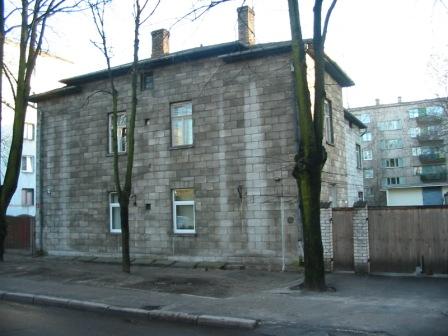 Миф 8 -  Газобетон не подходит для строительства высотных зданий     Для разъяснения обратимся к официальному документу - "СТО 501-52-01-2007. Проектирование и возведение ограждающих конструкций из ячеистых бетонов". Стандарт рекомендует определять допустимую высоту стен из блоков с расчетом несущей способности наружных и внутренних стен с учетом их совместной работы: Несущие стены из автоклавных ячеистобетонных блоков (газобетонные блоки) рекомендуется возводить высотой до 5-ти этажей включительно, но не более 20 м, самонесущие стены зданий - высотой до 9-ти этажей включительно, но не более 30 м.Этажность зданий, в которых применяются блоки для заполнения каркасов или устройства самонесущих стен с поэтажным опиранием, не ограничивается.Миф 9 - Кладка блоков на специальный клей дороже, чем на цементный раствор     Проведем сравнительный анализ различных кладочных материалов. Кладка на тонкослойный клей уже много лет применяется для снижения расхода вяжущего, поскольку толщина шва при использовании клея всего 5-6 мм, а толщина шва при использовании раствора – 10-15 мм! Кроме того, клей для газобетона – одна из самых дешевых сухих строительных смесей. Факт экономичности клея также подтверждается более низкими сметными расценками на такую кладку. Таким образом, цена клея для газобетона примерно в 1,5 раза выше кладочного раствора, однако расход клея в 3-4 раз меньше, чем раствора! Снижение трудозатрат при работе с клеем, по сравнению с раствором, очевидно: выполнить шов толщиной 3-5 мм из клея намного проще, чем выполнить ровный шов из раствора толщиной 10-15 мм. Итак, кладка на специальном клею для газобетона требует гораздо меньших затрат времени и сил.Почему не стоит применять раствор:существенно снижается адгезия между раствором и блоками.теряется идеальная геометрическая форма, которую можно обеспечить только при использовании тонкослойного клеяухудшаются теплоизоляционные характеристики стены при использовании растворапридется выполнять операцию оштукатуривания при внутренней отделке помещений, тогда как при кладке на клей достаточно только шпаклевания стеныИспользовать тонкослойный клей для газобетона следует всегда для улучшения экономических, теплотехнических и прочностных показателей кладки.Миф 10 - На газобетонные стены нельзя навешивать тяжелые объекты (полки, зеркала и др.)     Технологичность – одно из преимуществ газобетона. В газобетон можно, как в дерево, забивать скобы, гвозди, нагели, вворачивать винты и шурупы. Крепёжная способность гвоздей и шурупов зависит как от плотности и прочности газобетона, так и от материала самих крепёжных элементов. Для крепления на газобетон тяжёлых предметовпредварительная установка закладных элементов не требуется. Для навешивания лёгких предметов применяются обычные гвозди.Нагрузки, рассчитанные для различных видов креплений:При пользовании шурупами (винтами) нужно избегать слишком форсированной подачи до упора, чтобы газобетон не раскрошился под резьбой. Современные дюбели обеспечивают гарантированные показатели на выдёргивание, которые при глубине забивки от 40 до 100 мм составляют от 20 до 150 кгс на один элемент. Сейчас популярны нейлоновые дюбели и химические анкеры, специально созданные для крепления в газобетон/Миф 11 - Газобетон нужно обязательно защищать от атмосферных воздействий     Атмосферные воздействия, которые могут оказать влияние на газобетон - это:вода (дождь или снег);солнце (нагревание);мороз.Намокание от дождя газобетону не вредит: «сухая» кладка прочнее «мокрой» всего на 10%. И это только в том случае, если промочить кладку насквозь, чего российские дожди сделать не способны. Самое главное для сохранности кладки – аккуратно обустроить подоконные сливы, козырьки над декоративными выступами и поясками, следить за сохранностью кровли и систем водоотвода, защитить кладку в зоне цоколя. Главное – предотвратить застой воды или снега в контакте с кладкой и обеспечить отвод воды от таких участков, как нижние части оконных проемов, карнизы, парапеты, цоколь. Тогда осадки не принесут газобетону вреда - дожди, как правило, увлажняют кладку не глубже, чем на 20-30 мм. Степень увлажненности не влияет на прочность кладки (прочность может колебаться, но незначительно).  Простое движение воздуха, постоянно обдувающего кладку, способствует быстрому высыханию наружных слоев кладки до влажности 2-5%. А вот жаркое солнце может высушить поверхность кладки, обращенную к югу, почти до нулевой влажности (0,1-0,5%). Теоретически, такое «усушивание» может привести к косметическим дефектам, таким как сеточка мелких трещин на поверхности. Но практика доказывает, что видимые трещины на автоклавном газобетоне появляются только после пожара, а солнцепек никак не вредит кладке.Итак, из всего вышесказанного можно сделать вывод - отсутствие наружной отделки не приводит к аварийному состоянию кладки. Газобетонный дом не требует немедленной наружной отделки. Даже если отделка фасада начнется через несколько лет – никаких отрицательных последствий для качества кладки не возникнет.Вид крепленияУсилия перпендикулярно осиУсилия перпендикулярно осиУсилия вдоль осиВид крепленияГлубина вбиваемой частиВыдерживаемая нагрузкаУсилия вдоль осиСтальные гвозди40 - 100 мм20 - 60 кгс40-50%Стальные гвозди100 - 150 мм50 - 80 кгс40-50%Шурупы45 - 100 мм30 - 150 кгс50%